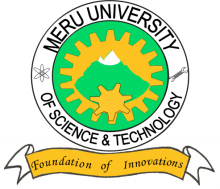 MERU UNIVERSITY OF SCIENCE AND TECHNOLOGYP.O. Box 972-60200 – Meru-Kenya.Tel: 020-2069349, 061-2309217. 064-30320 Cell phone: +254 712524293, +254 789151411Fax: 064-30321Website: www.must.ac.ke  Email: info@must.ac.keUniversity Examinations 2015/2016SECOND YEAR, SECOND SEMESTER EXAMINATION FOR THE DEGREE OF BACHELOR OF BUSINESS ADMINISTRATION AND BACHELOR OF PURCHASING AND SUPPLIES MANAGEMENTCIT 3477: E-COMMERCE.DATE: NOVEMBER, 2015							TIME:  HOURSINSTRUCTIONS:  Answer question one COMPULSORY and any other two questions.QUESTION ONE – (30 MARKS) Describe the difference between:		E-commerce and E-business. 					(2Marks)Internet and intranet. 						(2Marks)Explain FOUR differences between E-commerce and traditional commerce. Give examples. 									(8Marks)Explain FOUR security threats for e-commerce 				(4Marks)Discuss limitations of e-commerce to the following categories of groups: Organizations 								(2Marks)Consumers 								(2Marks)Discuss the legal issues arising from the use of internet and engaging in e-commerce. 								(3Marks)Explain any five characteristics of a well-functioning commercial website. (5Marks)Discuss any four services that can be provided to citizens in the implementation ofe-government in Kenya.							(2 Marks)QUESTION TWO (20 MARKS)Write short notes under the following showing clearly how e-commerce can be used in them.Supply chain management in relation to supply chain integration (8Marks)EDI								(3 Marks)CRM								(3 Marks)Describe THREE various types of web technologies in use today		 (6 Marks)QUESTION THREE (20 MARKS)Discuss FIVE requirements for a successful e-commerce infrastructure 	(10 Marks)Describe the process a customer would follow to buy electronic goods at jumuia.co.ke (7 Marks)Outline the issues that a user might encounter when using a Web browser on a smart phone to view a Web page. Explain what a Web designer might do to address those issues. 										(3 Marks)QUESTION FOUR (20 MARKS)The Kenyan banking sector has gone through various transformations in the last decade.  Using examples, discuss how e-commerce has been part of this transformation.(10  Marks)Discuss major differences between e-commerce and m-commerce.		 (4 Marks)Explain how e-business can assist an organization realize its goals and objectives. (6 Marks)QUESTION FIVE (20 MARKS)Does face book have a viable business model?  Explain your answer 	(10 Marks)Explain TWO advantages of Electronic Funds Transfer			 (4 Marks)Explain the use of SSL in securing of computer networks 			(3 Marks) Search engines such as google.com are important in e-commerce. Explain how (3 Marks)